KUPNÍ SMLOUVA NA ZAJIŠTĚNÍ DODÁVKY NÁKUPU ICT TECHNOLOGIÍI.Smluvní stranyZákladní škola Orlová-Lutyně Mládí 726 okres Karviná, příspěvková organizacese sídlem:		Mládí 726, 73514 Orlová	zastoupená:		Mgr. Ing. Kateřina Plintová , ředitelka školy		IČ:		75026643			DIČ:		nejsme plátci DPH(dále jen „objednatel“)BRAIN computers s.r.o.	Se sídlem:		Kalvodova 1087/2, 709 00 Ostrava - Mariánské Hory	IČ:		25397265DIČ:		CZ25397265	Bankovní spojení:		Komerční banka a.s.Číslo účtu:		27-1163280267/0100	Osoba oprávněná jednat ve věcech technických a realizace:  Dalibor Ježíšek, jednateltel.: 		603 536 156e-mail: 		dalibor.jezisek@brain.cz(dále jen „dodavatel“)II.Základní ustanoveníV  souladu s ustanovením § 6 a § 31 zákona č. 134/2016 Sb., o zadávání veřejných zakázek, v platném znění, je předmětem veřejné zakázky malého rozsahu dodávka 26 kusů nových totožných tabletů včetně 26 kusů kompatibilních ochranných  krytů na tablety s klávesnicí, 5 kusů nových totožných tabletů včetně 5 kusů ochranných krytů  na tablety, 5 kusů nových notebooků včetně 5 kusů brašen, 30 kusů nových bezdrátových myší, 20 ks nových webkamer, 2 ks nových nabíjecích stanic pro 10  tabletů.Tato smlouva je uzavřena dle § 2079 a násl. zákona č. 89/2012, občanský zákoník (dále jen „občanský zákoník“); práva a povinnosti stran touto smlouvou neupravená se řídí příslušnými ustanoveními občanského zákoníku.Smluvní strany prohlašují, že údaje uvedené v čl. I této smlouvy jsou v souladu s právní skutečností v době uzavření smlouvy. Smluvní strany se zavazují, že změny dotčených údajů oznámí neprodleně písemně druhé smluvní straně. Při změně identifikačních údajů smluvních stran včetně změny účtu není nutné uzavírat ke smlouvě dodatek.Dodavatel prohlašuje, že bankovní účet uvedený v čl. I. této smlouvy je bankovním účtem zveřejněným ve smyslu zákona č. 235/2004 Sb., o dani z přidané hodnoty, ve znění pozdějších předpisů (dále jen „zákon o DPH“). V případě změny účtu dodavatele je dodavatel povinen doložit vlastnictví k novému účtu a to kopií příslušné smlouvy nebo potvrzením peněžního ústavu; nový účet však musí být zveřejněným účtem ve smyslu předchozí věty.Smluvní strany prohlašují, že osoby podepisující tuto smlouvu jsou k tomuto úkonu oprávněny.Účelem smlouvy je dodávka zboží uvedeného v odst. č.  1.Dodavatel prohlašuje, že je oprávněn k poskytování dodávky předmětu VŘ, která je předmětem této smlouvy.III.Předmět smlouvyPředmětem smlouvy je závazek dodavatele zajistit objednateli dodávku 26 kusů nových totožných tabletů včetně 26 kusů kompatibilních ochranných  krytů na tablety s klávesnicí, 5 kusů nových totožných tabletů včetně 5 kusů ochranných krytů  na tablety, 5 kusů nových notebooků včetně 5 kusů brašen, 30 kusů nových bezdrátových myší, 20 ks nových webkamer, 2 ks nových nabíjecích stanic pro 10  tabletů v rozsahu a kvalitě dle přílohy č. 3 této smlouvy (dále také jen „zboží“).Dodavatel se zavazuje dodat zboží nerepasované a nepoužité.Objednatel se zavazuje zaplatit dodavateli za dodávku zboží sjednanou cenu.Smluvní strany prohlašují, že předmět smlouvy není plněním nemožným a že smlouvu uzavřely po pečlivém zvážení všech možných důsledků.IV.Cena dodávkyPro dodávku  zboží  je cena dle této smlouvy stanovena dohodou obou smluvních stran a činí maximálně:Podrobná kalkulace ceny v položkovém členění je uvedena v příloze č. 1 této smlouvy.Cena zahrnuje veškeré náklady dodavatele spojené se splněním jeho závazků z této smlouvy.Nedílnou součástí této smlouvy je příloha č. 3 – podrobná specifikace s technickými   parametry, zpracovaná dodavatelem.Cena uvedená v odst. 1 tohoto článku je dohodnuta jako cena nejvýše přípustná a není možné ji překročit.Dodavatel odpovídá za to, že sazba daně z přidané hodnoty je stanovena v souladu s platnými právními předpisy. Dojde-li ke změně zákonné sazby DPH, není nutno uzavírat z tohoto důvodu dodatek ke smlouvě a dodavatel bude k ceně bez DPH účtovat DPH v platné výši.V.Doba plnění1.  Dodavatel se zavazuje splnit předmět smlouvy nejpozději do 45 dnů od podpisu této smlouvy.       Za  nedodržení  termínu dodání zboží, je dodavatel povinen zaplatit objednateli pokutu ve výši 1 %        z hodnoty předmětu plnění za každý den prodlení, a to až do okamžiku splnění závazku.VI.Místo plnění1.   Místem plnění je Základní škola Orlová-Lutyně Mládí 726 okres Karviná, příspěvková organizaceVII.Povinnosti dodavateleDodavatel se zavazuje písemně informovat objednatele o skutečnostech majících vliv na plnění této smlouvy, a to neprodleně, nejpozději následující pracovní den poté, kdy příslušná skutečnost nastane nebo dodavatel zjistí, že by nastat mohla.Dodavatel je povinen poskytnout dodávku zboží a s ní spojené činnosti v dohodnutém rozsahu, kvalitě a čase.Dodavatel je povinen v rámci kontroly prováděné v souvislosti s financováním služeb dle této smlouvy umožnit provedení kontroly osobám, které jsou oprávněny k provádění kontroly, a poskytnout jim požadované informace a doklady vztahující se ke službám provedeným dle této smlouvy. Dodavatel je povinen osobám oprávněným ke kontrole vytvořit podmínky k provedení kontroly a poskytnout jim při provádění kontroly součinnost. Osobami oprávněnými ke kontrole jsou Ministerstvo školství, mládeže a tělovýchovy, územní finanční orgány, územní orgány státní správy a samosprávy, Ministerstvo financí, Nejvyšší kontrolní úřad, případně další orgány oprávněné k výkonu kontroly.Dodavatel je povinen uchovávat veškerou dokumentaci vztahující se ke službám provedeným dle této smlouvy v souladu s platnými právními předpisy ČR včetně účetních dokladů minimálně do roku 2026, a pokud je v českých právních předpisech stanovena lhůta delší, musí být pro úschovu použita delší lhůta.Dodavatel se zavazuje zachovávat mlčenlivost o všech skutečnostech, se kterými se seznámil při plnění dle této smlouvy, nezveřejnit je a neposkytnout třetím osobám bez souhlasu objednatele.Dodavatel uhradí škodu, která objednateli vznikla plněním v rozporu s touto smlouvou, a to v plné výši. Dodavatel rovněž objednateli uhradí náklady vzniklé při uplatňování práv z odpovědnosti za vady.Dodavatel je povinen dbát při zajišťování služeb dle této smlouvy na ochranu životního prostředí a  dodržovat platné technické, bezpečnostní, zdravotní, hygienické a jiné předpisy, včetně předpisů týkajících se ochrany životního prostředí.VIII.Záruční podmínky a vadyJednotlivé části dodávky mají vady, jestliže jeho provedení neodpovídá požadavkům uvedeným ve smlouvě a v příloze č. 2 technické požadavky ICT technologií, příslušným právním předpisům, normám nebo jiné dokumentaci vztahující se k provedení zakázky nebo pokud neumožňuje užívání, k němuž bylo určeno a zhotoveno.Dodavatel odpovídá za vady, jež má dodávka PC v době předání a převzetí, a za vady, které se projeví v záruční době. Za vady, které se projeví po záruční době, odpovídá jen tehdy, pokud jejich příčinou bylo prokazatelně jeho porušení povinností.Dodavatel poskytuje na celý předmět dodávky záruku za jakost v délce uvedené v technické specifikaci. Stanovena platným právním řádem a předpisy České republiky.Záruční doba běží ode dne převzetí (tj. bez vad) objednatelem v délce 24 měsíců.Veškeré vady na dodávce bude objednatel povinen uplatnit u dodavatele bez zbytečného odkladu poté, kdy vadu zjistil. Jakmile objednatel odešle toto oznámení, bude se mít za to, že požaduje bezplatné odstranění vady, neuvede-li v oznámení jinak.Dodavatel započne s odstraněním vady nejpozději do 3 dnů ode dne doručení oznámení  o vadě na tel. čísle +420 596 620 071. Nezapočne-li dodavatel s odstraněním vady ve stanovené lhůtě, je objednatel oprávněn zajistit odstranění vady na náklady dodavatele u jiné odborné osoby. Vady budou odstraněny nejpozději do 14 dnů ode dne doručení oznámení o vadě.Provedenou opravu vady dodavatel objednateli předá písemně. Na provedenou opravu poskytne dodavatel záruku za jakost ve stejné délce dle odstavce 3 a 4 tohoto článku smlouvy.IX.Předání dodávkyObjednatel se zavazuje zakázku převzít v případě, že bude předána bez vad bránících jejich řádnému užívání. O předání a převzetí zboží bude sepsán protokol o předání a převzetí zboží (dále jen „předávací protokol“) ve 2 vyhotoveních, která budou vždy podepsána osobami oprávněnými jednat jménem prodávajícího a kupujícího, a každá ze smluvních stran obdrží po 1 vyhotovení předávacího protokolu. Návrh předávacího protokolu připraví prodávající.Kupující není povinen převzít zboží, které vykazuje zjevné vady či odchylky od popisu dle této smlouvy, jejích příloh, od dokumentace k němu nebo od nabídky prodávajícího podaného v zadávacím řízení, v němž byla jeho nabídka vybrána jako nejvhodnější. V takovém případě je kupující povinen sepsat zápis o zjištěných vadách a předat jej prodávajícímu. Do odstranění vad není kupující povinen podepsat předávací protokol a zaplatit cenu za zboží.Byla-li dodávka převzata s vadami nebránícími řádnému užívání, bude o odstranění těchto vad smluvními stranami sepsán zápis, který podepíší oprávnění zástupci smluvních stran.Vadou zboží se rozumí zejména odchylka od množství, druhu či kvalitativních náležitostí zbožístanovených touto smlouvou, technickými normami či obecně závaznými právními předpisy,dále dodání jiného zboží a vady v dokladech nutných k řádnému užívání zboží a k nakládání se zbožím.X.Odpovědnost za škoduNebezpečí škody na předmětu plnění nese v plném rozsahu dodavatel až do dne převzetí dodávky objednatelem.XI.Povinnosti objednatele1.	Objednatel je povinen poskytnout dodavateli součinnost při poskytování předmětu plnění dle této smlouvy.XII.Platební podmínkyPodkladem pro úhradu ceny poskytnutých služeb budou faktury, které budou mít náležitosti daňového dokladu dle zákona č. 235/2004 Sb., o dani z přidané hodnoty, ve znění pozdějších předpisů, a náležitosti stanovené § 13a obchodního zákoníku (dále jen „faktura“).Kromě náležitostí stanovených platnými právními předpisy pro daňový doklad je dodavatel povinen ve faktuře uvést i tyto údaje:lhůtu splatnosti faktury,jméno osoby, která fakturu vystavila, včetně kontaktního telefonu,předmět smlouvy, jeho přesnou specifikaci (nestačí odkaz na číslo smlouvy),označení banky a číslo účtu, na který musí být zaplaceno.Přílohou faktury bude dodací list a předávací protokol, jehož návrh je přílohou této smlouvy. Předávací protokol musí obsahovat  podpisy oprávněných osob.Lhůta splatnosti faktury činí 14 kalendářních dnů ode dne jejího doručení objednateli. Stejná lhůta splatnosti platí i při placení jiných plateb (smluvních pokut, úroků z prodlení, náhrady škody apod.). Doručení faktury se provede emailovou poštou na email: ivana.holisova@skolamladi.cz, nebo prostřednictvím provozovatele poštovních služeb.  Nebude-li faktura obsahovat některou povinnou nebo dohodnutou náležitost nebo bude chybně vyúčtována cena nebo DPH je objednatel oprávněn vadnou fakturu před uplynutím lhůty splatnosti vrátit druhé smluvní straně bez zaplacení k provedení opravy s vyznačením důvodu vrácení. Dodavatel provede opravu vystavením nové faktury. Odesláním vadné faktury zpět dodavateli přestává objednateli běžet původní lhůta splatnosti. Celá lhůta splatnosti běží opět ode dne doručení nově vyhotovené faktury objednateli.Povinnost zaplatit cenu za poskytnuté služby je splněna dnem odepsání příslušné částky z účtu objednatele.Všechny částky poukazované v Kč vzájemně smluvními stranami na základě této smlouvy musí být prosté jakýchkoliv bankovních poplatků nebo jiných nákladů spojených s převodem na jejich účty.XIII.Sankční ujednáníPro případ prodlení se zaplacením dohodnuté ceny sjednávají strany úrok z prodlení ve výši stanovené v bodech XIII. / 2.  v případě prodlení s platbou faktury dle čl. VIII., odst. 5 uhradí objednatel zhotoviteli smluvní úrok z prodlení ve výši 0,01 % z dlužné částky za každý i započatý den prodlení.Za nedodržení termínu dodání zboží, je zhotovitel povinen zaplatit objednateli pokutu ve výši 1 % z hodnoty předmětu plnění za každý den prodlení, a to až do okamžiku splnění závazku.Smluvní strany prohlašují, že sjednaná výše smluvních sankcí je přiměřená významu 
zajištěné právní povinnosti.XIV.Závěrečná ujednáníTato smlouva nabývá účinnosti dnem oboustranného podpisu této smlouvy.Tato smlouva nabývá účinnosti dnem jejího uveřejnění v registru smluv (§ 6 odst. 1 zákona č. 340/2015 Sb., o zvláštních podmínkách účinnosti některých smluv, uveřejňování těchto smluv a o registru smluv (dále jen „zákon o registru smluv“), není-li stanovena účinnost pozdější, odvíjející se od lhůty stanovené v ust. § 5 odst. 2 zákona o registru smluv. Základní škola  tuto smlouvu zašle správci registru smluv k uveřejnění prostřednictvím registru smluv bez zbytečného odkladu, nejpozději do 30 dnů od jejího uzavření (§ 5 odst. 2 zákona o registru smluv)".Změnit nebo doplnit smlouvu mohou smluvní strany jen formou písemných dodatků, které budou vzestupně číslovány, výslovně prohlášeny za dodatek této smlouvy a podepsány oprávněnými zástupci smluvních stran.Objednatel může smlouvu vypovědět písemnou výpovědí s 14-ti denní výpovědní lhůtou, která začíná běžet dnem doručení druhé smluvní straně.Dodavatel nemůže bez souhlasu objednatele postoupit svá práva a povinnosti plynoucí z této smlouvy třetí osobě.Smluvní strany shodně prohlašují, že si smlouvu před jejím podepsáním přečetly, že byla uzavřena po vzájemném projednání podle jejich pravé a svobodné vůle, že jejímu obsahu porozuměly a svůj projev vůle učinily vážně, určitě, srozumitelně, dobrovolně a nikoliv v tísni nebo za nápadně nevýhodných podmínek a že se dohodly na celém jejím obsahu, což stvrzují svými podpisy.Smlouva je vyhotovena ve 2 stejnopisech s platností originálu podepsaných oprávněnými zástupci smluvních stran, přičemž objednatel a dodavatel obdrží jedno vyhotovení.Doložka GDPR: Smluvní strany se zavazují v rámci uzavřeného smluvního vztahu dodržovat Nařízení Evropského parlamentu a Rady (EU) 2016/679 ze dne 27.04.2016     o ochraně fyzických osob v souvislosti se zpracováním osobních údajů a o volném pohybu těchto údajů a o zrušení směrnice 95/46/ES (obecné nařízení o ochraně osobních údajů), (dále jen „GDPR“) a s tímto související zákona č. 110/2019 Sb., o zpracování osobních údajů (dále jen „Zákon“).V případě porušení povinností vyplývajících z GDPR nebo Zákona odpovídá za tato porušení ta ze smluvních stran, jejímž jednáním či opomenutím k porušení GDPR nebo Zákona došlo. Smluvní strany souhlasí s uvedením osobních údajů ve smlouvě tak, jak jsou tyto ve smlouvě uvedeny a prohlašují, že nakládání se smlouvou obsahující osobní údaje bude odpovídat povinnostem vyplývajícím z GDPR a Zákona.Nedílnou součástí této smlouvy jsou následující přílohy:Příloha č. 1 –  Podrobná kalkulace ceny v položkovém členěníPříloha č. 2 –  Podrobná specifikace zboží- minimální požadavky na konfiguraci zbožíPříloha č. 3 –  Informace o nabízeném zboží– Podrobná specifikace zboží - nabízené parametry– Čestné prohlášení o splnění technických podmínekPříloha č. 1 smlouvyPodrobná kalkulace ceny v položkovém členění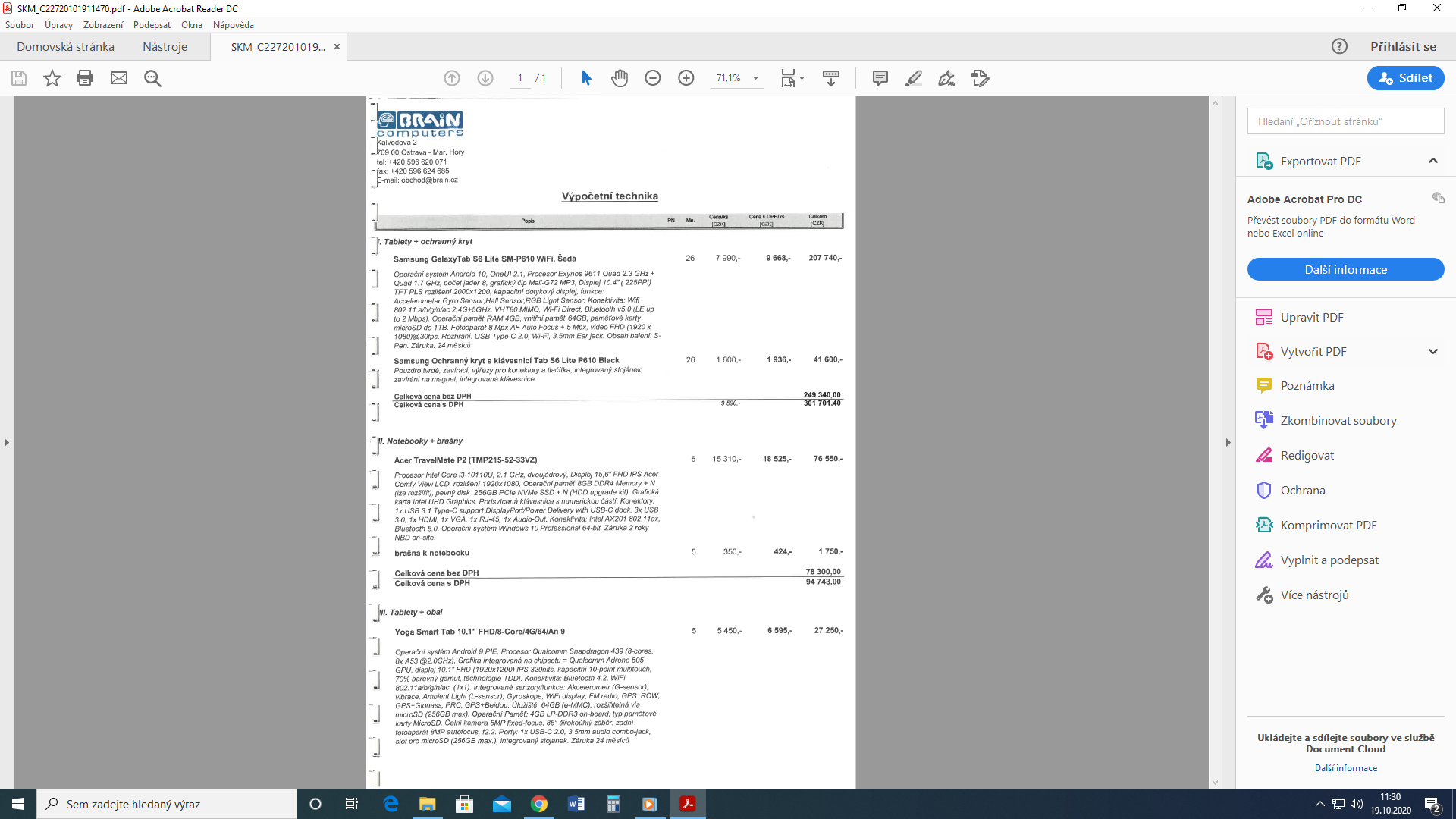 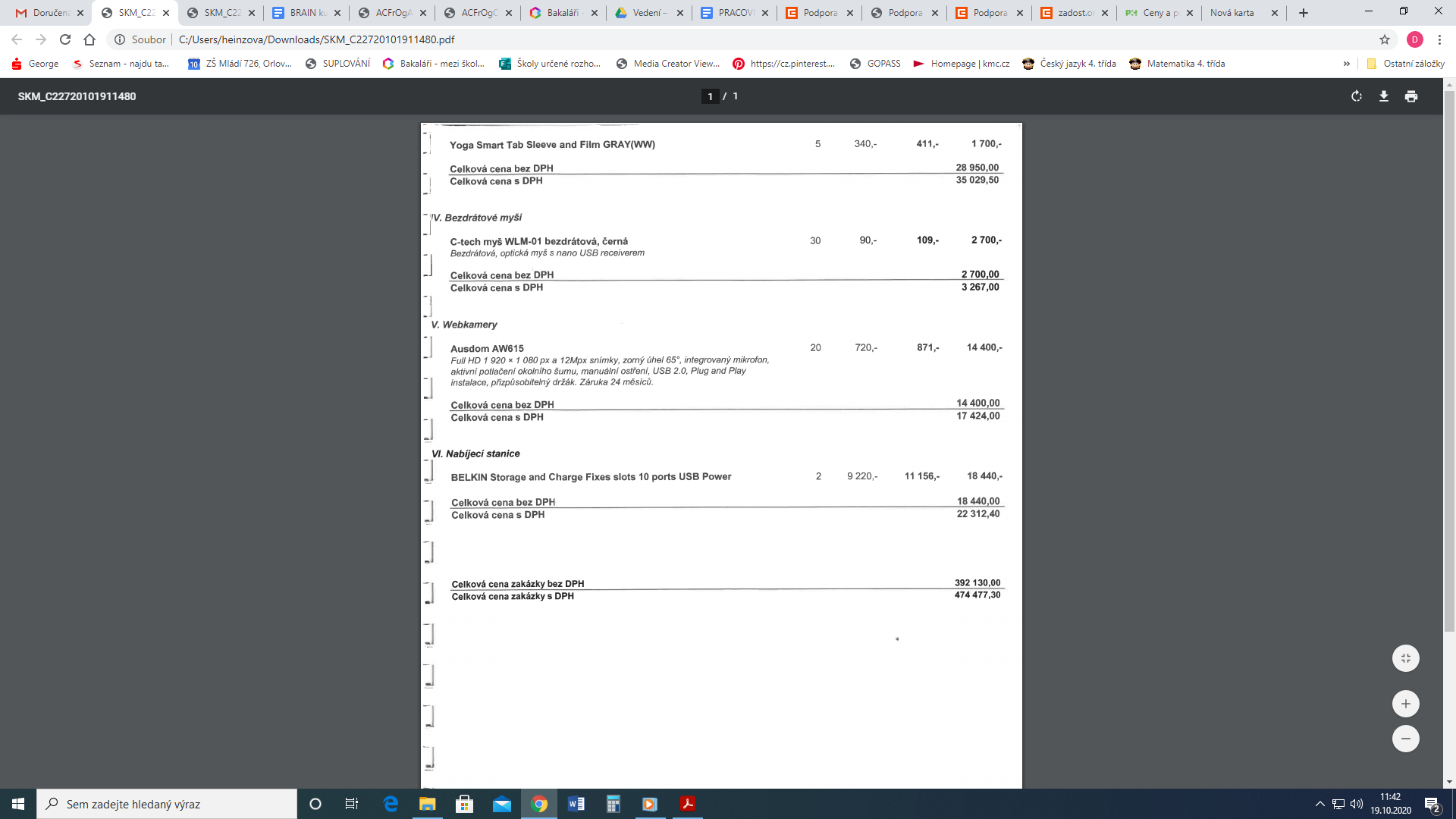 Příloha č. 2 smlouvyPodrobná specifikace zboží- minimální požadavky na konfiguraci zbožíObsahem této přílohy jsou technické podmínky objednavatele na předmět této části veřejné zakázky, tj. technická specifikace a další požadavky na zboží. Tyto požadavky jsou stanoveny jako minimální nutné, jejich nesplnění je důvodem vyloučení z účasti v zadávacím řízení, anebo, v případě zjištění jejich nesplnění až po výběru nejvhodnější nabídky, k neuzavření smlouvy nebo odstoupení od uzavřené smlouvy.V nabídce musí být doložena jednoznačná specifikace nabízeného zboží, zejména pak parametryprokazující splnění minimálních požadavků, a to formou přílohy č. 3 čl. 3.1 této smlouvy. Nesplněníči neprokázání jakéhokoli požadavku je důvodem pro vyřazení nabídky.Příloha č. 3 smlouvy- Informace o nabízeném zbožíPodrobná specifikace zboží - nabízené parametryČestné prohlášení o splnění technických podmínekDodavatel prohlašuje, že nabízené zboží splňuje všechny požadavky objednatele uvedené v přílozeč. 2 této smlouvy.Cena (v Kč)bez DPHDPHcelkem vč. DPHCELKEM392 130,0082 347,30474 477,30V Orlové dne 22.10.2020.V Ostravě  dne 26.10.2020               za objednateleMgr. Ing. Kateřina Plintová                             ředitelka školyza dodavatele Dalibor JežíšekJednatel společnostiMinimální požadavky na konfiguraciMinimální požadavky na konfiguraciMinimální požadavky na konfiguraciTABLET 26 KSNOTEBOOKTABLET  5 KSOperační systém Google AndroidVerze operačního systému Android 10Počet jader procesoru 8 ×Grafický čip Mali-G72 MP3Model procesoru Exynos 9611Úhlopříčka displeje min. 10,4"Rozlišení v pixelech 2000 × 1200Typ dotykového displeje KapacitníFunkce GPS, BlueTooth, Wi-FiSenzory GyroskopKapacita úložiště min. 64 GBVelikost operační paměti min. 4 GBTyp interního úložiště FlashTyp paměťové karty Micro SDRozlišení fotoaparátu 8 MpxRozlišení selfie fotoaparátu 5 MpxRozhraní tabletu USB-CWi-FiS-pen v baleníPouzdro tvrdé, zavírací, výřezy pro konektory a tlačítka, integrovaný stojánek, zavírání na magnet, integrovaná klávesniceModel procesoru i3-8130U a vyššíDisplej - úhlopříčka [palce]    15,6Displej - rozlišení     1920x1080 (Full HD)Paměť RAM - velikost    8 GBDisk - typ      SSDDisk - kapacita SSD (GB)        256Grafická karta  integrovanáModelová řada GPU       Intel UHD Graphics 620USB Type-C 1xVýstup VGA      AnoVýstup HDMI     AnoKonektor RJ45   AnoOperační systém Windows 10 ProBluetooth       AnoNumerická klávesnice    AnoPodsvícená klávesnice   AnoZáruka notebooku        2 rokyOperační systém Google Android min. 9.0 PiePočet jader procesoru 8 ×Grafický čip Adreno 505Model procesoru Qualcomm Snapdragon 439Úhlopříčka displeje 10,1"Rozlišení v pixelech 1920 × 1200Typ dotykového displeje KapacitníMulti-touch 10 ×Funkce GPS, BlueTooth, Wi-FiSenzory Pohybový senzor, Gyroskop, Světelný senzorKapacita úložiště min. 64 GBVelikost operační paměti 4 GBTyp paměťové karty Micro SDRozlišení fotoaparátu min. 8 MpxRozlišení selfie fotoaparátu min. 5 MpxUSB-CVýstup pro sluchátkaIntegrované reproduktoryIntegrovaný stojánekMinimální požadavky na konfiguraciMinimální požadavky na konfiguraciMinimální požadavky na konfiguraciBEZDRÁTOVÁ  MYŠWEBKAMERANABÍJECÍ STANICE PRO TABLETYOptickáUSB přijímačrozlišení videa min. HD (1280 × 720 px)podporovaný operační systém Microsoft Windows 10, Microsoft Windows 8vestavěný mikrofondržák k připevnění na hranu monitoru Pro 10 tabletů se stojánky  TABLET (26 totožných kusů)TABLET (26 totožných kusů)TABLET (26 totožných kusů)Značka/typ: SAMSUNG GALAXY TAB S6 LITE SM-P610Značka/typ: SAMSUNG GALAXY TAB S6 LITE SM-P610Značka/typ: SAMSUNG GALAXY TAB S6 LITE SM-P610POŽADAVEKSPLŇUJE PODMÍNKYOBJEDNATELE(ANO/NE)POZNÁMKYOperační paměť RAM 4 GBAnoÚhlopříčka displeje 10,4“AnoRozlišení displeje 2000x1200AnoInterní paměť min. 64 GBAnoOperační systém AndroidAnoSlot na paměťovou kartuAnoGrafický čip Mali-G72 MP3AnoWifi, Bluetooth, GPSAnoWebkameraAnoVýstup pro sluchátkaAnoNapájecí adaptérAnoPouzdro tvrdé, zavíracíAno Integrovaná klávesniceAnoNOTEBOOK (5 totožných kusů)NOTEBOOK (5 totožných kusů)NOTEBOOK (5 totožných kusů)Značka/typ : ACER TRAVEL MATE P2/TMP215-52-33-VZ/Značka/typ : ACER TRAVEL MATE P2/TMP215-52-33-VZ/Značka/typ : ACER TRAVEL MATE P2/TMP215-52-33-VZ/POŽADAVEKSPLŇUJE PODMÍNKYOBJEDNATELE(ANO/NE)POZNÁMKYOperační paměť RAM 8 GBAnoÚhlopříčka displeje 15,6“AnoRozlišení displeje 1920x1080AnoOperační systém Windows 10 ProAnoWifi, Bluetooth, GPSAnoWebkameraAnoVýstup pro sluchátkaAnoNapájecí adaptérAnoZáruka  2 roky – OnSiteAnoKompatibilní brašna k zařízeníAnoTABLET (5 totožných kusů)TABLET (5 totožných kusů)TABLET (5 totožných kusů)Značka/typ: YOGA SMART TAB 10,1 FHD/8-CORE/4G/64/AN9Značka/typ: YOGA SMART TAB 10,1 FHD/8-CORE/4G/64/AN9Značka/typ: YOGA SMART TAB 10,1 FHD/8-CORE/4G/64/AN9POŽADAVEKSPLŇUJE PODMÍNKYOBJEDNATELE(ANO/NE)POZNÁMKYOperační paměť RAM 4 GBAnoÚhlopříčka displeje 10,4“AnoRozlišení displeje 1920x1200AnoInterní paměť min. 64 GBAnoOperační systém AndroidAnoSlot na paměťovou kartuAnoWifi, Bluetooth, GPSAnoWebkameraAnoVýstup pro sluchátkaAnoNapájecí adaptérAnoIntegrovaný stojánek, reproduktoryAnoBEZDRÁTOVÁ MYŠ   (30 totožných kusů)BEZDRÁTOVÁ MYŠ   (30 totožných kusů)BEZDRÁTOVÁ MYŠ   (30 totožných kusů)Značka/typ : C-TECH  WLM01POŽADAVEKSPLŇUJE PODMÍNKYOBJEDNATELE(ANO/NE)POZNÁMKYUSB přijímačAnoWEBKAMERA    (20 totožných kusů)WEBKAMERA    (20 totožných kusů)WEBKAMERA    (20 totožných kusů)Značka/typ : AUSDOM AW615POŽADAVEKSPLŇUJE PODMÍNKYOBJEDNATELE(ANO/NE)POZNÁMKYrozlišení videa min. HD (1280 × 720 px)AnoMicrosoft Windows 10, Microsoft Windows 8Anodržák k připevnění na hranu monitoruAnoNabíjecí stanice    (2 totožných kusů)Značka/typ : BELKIN Storage and Charrge Fixes slots 10 ports USB